BYLAWS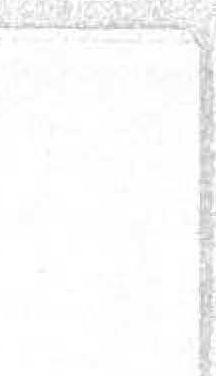 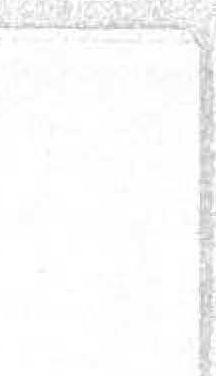 for the regulation, except as otherwise provided by statute or its Articles of Incorporation, ofPALOMAR MOUNTAIN MUTUAL WATER CO., INC.,a California nonprofit mutual benefit corporation.As amended May 13, 2000, 1992,and completely revised 1988Overview of Sections, part  1  of 2ARTICLE I.DIRECTORSSection 1.1.Corporate PowersSection 1.2.Duties of the Board of Directors Section 1.3.NumberSection 1.4.Qualifications Section 1.5.Terms of Office Section 1.6.Election of Directors Section 1.7.Compensation Section 1.8.MeetingsSection 1.9.Quorum and Voting Section 1.10.Conduct of Meetings Section 1.11.VacanciesARTICLE II. OFFICERSSection 2.1.Number and Titles Section 2.2.Appointment and TenureSection 2.3.CompensationSection 2.4. President Section 2.5.Vice President Section 2.6.Secretary Section 2.7.TreasurerARTICLE III.OPERATIONS MANAGERSection 3.1.Appointment and Tenure Section 3.2.DutiesSection 3.3.Compensation ARTICLE IV.MEMBERSHIPSection 4.1.Classification of Members Section 4.2.Eligibility for Membership Section 4.3.Admission to Membership Section 4.4.Application for Membership Section 4.5.Transfer of Water Service Units Section 4.6.Annual DuesSection 4.7.Annual Assessment Section 4.8.Special Assessments Section 4.9.Annual Meter ChargeSection 4.10.Water Rates, and Other Fees, Charges and AssessmentsOverview of Sections , part 2 of 2Section 4.11.Annual Rate ListSection 4.12.Delinquenl AccountsSection 4.13. Expulsion of Members; Termination of Memberships Section 4.14 .Attorney's FeesARTICLE V.ME ETINGS OF MEMBERSSection 5.1.Annual Meeting Section 5.2.Special Meetings Section 5.3.Place of Meetings Section 5.4.Notice of Meetings Section 5.5.Record Date Section 5.6.QuorumSection 5.7.Proxies Limited To Members Section 5.8.VotingSection 5.9.Action Without Meeting by Written Ballot Section 5.10.Secret BallotARTICLE VI.MEMBERSHIP CERTIFICATESSection 6.1.Form Section 6.2.IssuanceSection 6.3Issued Certificates Section 6.4.Mutual Water Company Section 6.5.TransfersSection 6.6.Lost CertificatesARTICLE VII.CORPORATE RECORDS AND REPORTS, PRINCIPAL OFFICE, FISCAL YEAR, AND SEALSection 7. 1.RecordsSection 7.2.Inspection by Director Section 7.3.Inspection by Member Section 7.4.Membership List Section 7.5.Annual Report Section 7.6.Principal Office Section 7.7.Fiscal YearSection 7.8.Corporate Seal ARTICLE VIII.AMENDMENTSARTICLE IX.TRANSITION PROVISIONSSection 9. 1.Units of Land; Reservation of Rights ARTICLE I. DIRECTORSCorporate PowersSECTION 1.1. Subject to the limitations of these Bylaws, all corporate power of the Corporation shall be exercised by or under the authority of the Board of Directors, and the Board shall control the property and conduct the affairs of the Corporation with, but not limited to, the following specific powers:Call special meetings of the embers whenever deemed necessary.Elect from its own number a President and a Vice President.Appoint and remove at pleasure all other fficers, agents and employees of the Corporation; prescribe their duties; fix their compensation; and may require from them bonds, paid for by the Corporation, conditioned for the faithful performance of their duties.Exercise supervisory control and management over the development, distribution and supplying of water, and extension of pipe lines, and, subject to approval by the embers, make any and all necessary ules and egulations in connection therewith.Conduct, manage and control the affairs and business of the Corporation, and make requirements and regulations not inconsistent with the laws of the State of California and the County of San Diego, or these Bylaws, for the guidance of the fficers and management of the affairs of the Corporation.Incur indebtedness, up to fifty thousand dollars ($0,000.00).Duties of the Board of DirectorsSECTION 1.2. The duties of the Board of Directors shall include, without limitation, the following:Cause to be kept a complete record of all meetings and acts of the Board of Directors, and of the proceedings of the embers, and present an annual report at the regular annual meeting of the embers, showing in detail the assets and liabilities of the Corporation, and generally the condition of its affairs.Make such reasonable ules and egulations for the service of water by the Corporation to its embers, which ules and egulations, when duly passed and entered in the minutes, and approved by the embers, shall be binding and conclusive upon all embers.Provide penalties for failure to abide by these Bylaws or egulations of the Board of Directors.Supervise all fficers, agents and employees of the Corporation, and see that their duties are properly performed.If desired, designate a erson, other than the Treasurer of the Corporation, to collect all charges for water service furnished to embers, and to make settlement with the Treasurer as required by the Board of Directors.Cause embership ertificates to be issued to embers, which certificates shall describe the real property, and specify the number of water service units, to which the certificate is appurtenant, in accordance with provisions of the Articles of Incorporation.NumberSECTION 1.3. As provided in Article V of the Articles of Incorporation of the Corporation, the Corporation shall have seven (7) irectors, and collectively they shall be known as the Board of Directors.QualificationsSECTION 1.4. ach ember in ood tanding of the Corporationis qualified to  a Director of the Corporation.Terms of OfficeSECTION 1.5. The term of office for a Director shall commence immediately after the meeting at which the Director was elected, and shall be for a period of three (3) years, or until the Director's successor is elected.Election of DirectorsSECTION 1.6. Directors shall be elected  for those offices of irector which are vacant or the terms of which are expiring. There shall be available to the embers of the Corporation reasonable nomination and election procedures, including a reasonable means of nominating ersons for election as irectors, a reasonable opportunity for all nominees to solicit votes and to communicate to the embers the nominee's qualifications and reasons for the nominee's candidacy, and a reasonable opportunity for all embers to choose among the nominees.CompensationSECTION 1.7. Directors shall serve without compensation.MeetingsSECTION 1.8. The annual meeting of the Board of Directors shall be held, without call or notice, immediately following the annual meeting of the embers of the Corporation. Other meetings of the Board shall normally be held monthly at such place, and on such day and hour, as the Board shall fix. Special meetings of the Board may be called by the President or any three (3) Directors. All meetings of the Board, other than the annual meeting, shall be held on seventy-two (72) hours' notice by first class mail, postage prepaid, or on twenty-four (24) hours' notice delivered personally or by telephone.Quorum and VotingSECTION 1.9. At least five (5) Directors shall constitute a quorum of the Board of Directors for the transaction of business, and every act or decision done or made by a majority of the Directors present at a meeting duly held at which a quorum is present is the act of the Board; provided, however, that any meeting at which a quorum was initially present may continue to transact businessConduct of MeetingsSECTION 1.10. The President of the Corporation or, in the President's absence, the Vice President of the Corporation or, in the absence of both, any Director selected by the Directors present, shall preside at meetings of the Board of Directors. The Secretary of the Corporation or, in the Secretary's absence, any erson appointed by the presiding fficer, shall act as Secretary of the Board.VacanciesSECTION 1.11. Vacancies in the Board of Directors may be filled by a majority vote of the remaining Directors. The Board may declare vacant the position of a Director who is absent for four (4) consecutive regular Board meetings without prior authorization from the Board. A Director appointed to fill a vacancy shall hold office until the expiration of the term of the predecessor.ARTICLE II. OFFICERSNumber and TitlesSECTION 2.1. The fficers of the Corporation shall be a President, Vice President, Secretary, and Treasurer (Chief Financial Officer). The offices of Secretary and Treasurer may be held by the same erson.Appointment and TenureSECTION 2.2. The fficers of the Corporation shall be appointed by the Board of Directors at its annual meeting, and shall hold office until a successor has been elected.CompensationSECTION 2.3. The fficers of the Corporation shall serve without compensation.    President	·SECTION 2.4. The President of the Corporation shall:Preside over all meetings of the embers and of the Board of Directors.Sign, as President, all embership ertificates, and all contracts and other written instruments which have been approved by the Board of Directors, and countersign all checks and drafts drawn by the Treasurer of the Corporation.Be recognized as the official head of the Corporation, and shall have such powers as generally pertain to the office of President, together with such other powers as may be conferred upon that office by the Board of Directors.Vice PresidentSECTION 2.5. The Vice President of the Corporation shall assume the duties of the President whenever the latter is absent, or is unable or refuses  to act. If both the President and Vice President are absent, or are unable or refuse to act, the Board of Directors shall appoint a Director to serve as President Pro Te of the Corporation.SecretarySECTION 2.6. The Secretary of the Corporation shall:Keep a record of the meetings of the embers and of the Board of Directors.Serve all notices in accordance with the provisions of these Bylaws or as required by law. In the Secretary's absence, or inability, refusal or neglect to do so, such notices may be served by any erson so directed by the President of the Corporation.Have custody of the Corporate seal of the Corporation, and affix it in all appropriate cases to all Corporate instruments. Failure to affix the seal shall not, however, affect the validity of any instrument.Countersign all checks and drafts drawn by the Treasurer of the Corporation, and keep proper books of account.Have custody of all other Corporate records.Have custody of the book of blank embership ertificates.Issue embership ertificates, as prescribed in these Bylaws.Keep and maintain embership ertificate ledgers, in debit and credit form, and transfer books, showing the number of embership ertificates issued to, and transferred by, embers, the legal description of the property and the number of water service units to which the embership ertificate is made appurtenant, the dates of such issuance and transfer, and the name and address of each ember of the Corporation.In general perform such other duties as pertain to the office of Secretary and as may be prescribed by the Board of Directors.Treasurer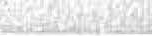 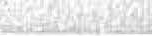 SECTION 2.7 . The Treasurer of the Corporation shall:Have charge and custody of, and be responsible for, all funds and receipts, and securities, of the Corporation, and deposit all such funds and receipts in the name of the Corporation in such banks, trust companies or other depositaries as shall be selected by the Board of Directors.Issue duplicate receipts for all charges collected for water service furnished embers, and deliver one copy to the Secretary and the other to the Operations Manager.Draw all checks and drafts on funds of the Corporation for signature of the Corporation's Secretary, and countersignature of the President or other Director authorized by the Board of Directors.Present such financial accountings and reports, as may be directed by the Board of Directors.In general perform such other duties as pertain to the office of Treasurer and as may be prescribed by the Board of Directors.ARTICLE III. OPERATIONS MANAGERAppointment and TenureSECTION 3. 1. The Corporation shall have an Operations Manager, who shall be appointed by, and serve at the pleasure of, the Board of Directors.DutiesSECTION 3.2. The Operations Manager of the Corporation shall:Be in charge of the Corporation's water pumping operations, and water storage and distribution systems.See to full compliance with all ules and egulations of the Corporation pertaining to the delivery of water.Keep a record of the water operations of the Corporation.Perform such other services, and make such reports, as the Board of Directors may require.CompensationSECTION 3.3. The compensation of the Operations Manager shall be fixed by the Board of Directors.ARTICLE IV. MEMBERSHIPClassification of MembersSECTION 4.1. The Corporation shall have one class of embers, and each embership shall have equal voting and other rights. A "ember" of the Corporation is defined as any erson who owns a embership ertificate appurtenant to at least one (1) water service unit, as shown on the Corporation's records. A ember owning more than one water service unit shall hold a separate embership for each such water service unit, and shall be entitled to as many votes as the ember holds emberships. The "oting ower" of the embers Eligibility for MembershipSECTION 4.2. Except as otherwise provided in these Bylaws, any erson owning a legal interest in any real property located within the Corporation's service area on Palomar Mountain, in the County of San Diego, State of California, is entitled to embership in the Corporation. Two (2) or more ersons may have indivisible interests in a embership. However, multiple owners of a embership such as trusts, family trusts, corporations, partnerships, government associations, and other associations shall designate a erson to represent their interests, with full embership privileges.Admission  to MembershipSECTION 4.3. A erson shall be admitted to embership in the Corporation, or shall obtain additional embership(s), in one (I) of the following two (2) ways:On the acceptance by the Board of Directors of an application submitted by such erson (Section 4.4); orOn transfer to such erson of at least one (I) water service unit of a ember (Section 4.5).Application for MembershipSECTION 4.4. A erson entitled to embership desiring one (1) or more emberships in the Corporation shall submit an application to the Board of Directors, in such form and in such manner as shall be prescribed by the Board.Except as provided in Subsection (f) of this Section, an application for embership shall not be accepted by the Board of Directors without the affirmative vote or written assent of two-thirds (2/3) of theAn application for embership shall be accompanied by An application for embership shall not be accepted by the Board of Directors unless the Corporation has a permit to issue securities from the California Corporations Commissioner. The applicant shall pay the applicant's proportionate cost of applying for and obtaining a permit.The Board of Directors may require, as a condition of its acceptance of an application for embership, that the applicant submit a current Certificate of Compliance issued by the County of San Diego, certifying that the real property which is the subject of the application has a number of  ("water service units") at least equal to the number of emberships being sought by the applicant.The Board of Directors shall require, as a condition of its acceptance of an application for embership, that the applicant grant to the Corporation perpetual easements and rights-of-way, for water pipeline purposes in, upon, over, under, along and across:All roads and road easements, improved or unimproved, andA strip or strips of land lying five feet (5'), more or less, on each side of the centerline of all existing water lines, located on the real property which is the subject of the application. All such easements and rights-of-way required under this Section shall include the right to locate, construct, maintain, patrol, clean, repair, alter, change the size of, improve, reconstruct, replace, renew, relocate and remove subsurface water pipeline or pipe­ lines, and all other appliances, fixtures and appurtenances for use in connection therewith, and to temporarily store excavated mate­ rial and construction equipment, and at all times, to use and operate said pipelines, appliances, fixtures and appurtenances.In those cases where the Corporation is seeking to acquire a property interest that would result in a substantial benefit to the Corporation and a substantial betterment of the Corporation's water system, including, but not limited to, an easement, right-of-way, reservoir site, well site, pump site, or water rights, the embership fee shall be one-third (l/3) of that provided in Subsection (b) of this Section, and there shall be approval by a majority of the Board of Directors and concurrence by a majority of the embership except as required under Subsection (a) of this Section when the total number of emberships issued by the Corporation is more than three hundred three (303). Substantial benefit is defined as one or more of the following:Provide additional water to the system.Reduce costs of the system per ember.Result in improvement of the system.Upon acceptance of the application by the Board of Directors, the applicant shall pay to the Corporation the annual dues for the then current year, and an assessment fee in a sum equal to the then current annual assessment for each embership obtained by the applicant.Upon satisfying the requirements of Subsection (g) of this Section, the applicant shall become a ember of the Corporation upon issuance of a embership ertificate to the applicant.Transfer of Water Service UnitsSECTION 4 .5. Upon transfer of one (I) or more water service units to which a embership ertificate is appurtenant, the transferee shall present to the Secretary a duly recorded copy of the deed, court order or other appropriate transfer documents, along with payment of (a) twenty-five dollars ($25) for each water service unit transferred, (b) the annual dues for the then current year, (c) a certificate transfer fee in an amount established by the Board of Directors, and (d) all other dues, assessments and charges which may be due in connection with the transferred water service unit(s). The transferee shall become a ember of the Corporation upon issuance of a embership ertificate to the transferee.Annual DuesSECTION 4 .6 . The annual dues payable to the Corporation by each ember, regardless of the number of emberships owned by the ember, and regardless of whether the ember is receiving water service, shall be levied in such amount per ember as shall be established by the Board of Directors. Dues payable for the then current year are due on the first day of January, and shall be delinquent if not paid on or before the following first day of February.Annual AssessmentSECTION 4 .7. The annual assessment (fixed costs charge) payable to the Corporation by each ember, based upon the number of emberships owned by the ember, and regardless of whether the ember is receiving water service, shall be levied in such amount per embership as shall be established by the Board of Directors. The assessment payable for the then current year is due on the first day of January, and shall be delinquent if not paid on or before the following first day of February.Special AssessmentsSECTION 4 .8. Memberships shall be subject to special assessments for litigation expenses, and damages if any, in actions filed against the Corporation. The amount of each levy and the method of collection shall be fixed from time to time by the resolution of the Board of Directors. Assessments shall be made payable at such times or intervals, and on such notice, as the Board shall prescribe. Any ember, on learning of an assessment, may avoid liability for it by promptly resigning from embership, providing that the ember is not otherwise liable for the assessment by contract or otherwise.Annual Meter ChargeSECTION 4.9. The annual meter charge (customer demand charge) payable to the Corporation by each ember, based upon the number of water meters pertaining to the ember's embership(s), regardless of water use, shall be levied in such amount per meter as shall be established by the Board of Directors. The meter charge payable for the then current year is due on the first day of January, and shall be delinquent if not paid on or before the following first day of February.Water Rates, and Other Fees, Charges and AssessmentsSECTION 4.10. The Board of Directors shall establish water rates (commodity charge), and such other fees, charges and assessments as it deems appropriate. All such rates, fees, charges and assessments are due when billed, and shall be delinquent if not paid within thirty (30) days.Annual Rate ListSECTION 4.11. The Board of Directors shall cause to be issued, in January of each year, a schedule showing a rate list, which shall specify the amounts established by the Board pursuant to these Bylaws.Delinquent AccountsSECTION 4.12. If a embership in the Corporation becomes delinquent in the payment of any amounts due and payable to the Corporation, a ten percent (10%) penalty shall be added to the delinquent amount. The Board of Directors may deny the right to receive water service thereon until all such amounts have been paid in full. The Board may also initiate procedures under Section 4.13 of these Bylaws. In addition, the Corporation may sue the delinquent ember to collect all such amounts, including all accrued penalties, interest, costs, and such reasonable attorney's fees as may be fixed by the court.Expulsion of Members: Termination of MembershipsSECTION 4.13. A ember may be expelled, and/or embership(s) may be terminated, for failure of the ember to abide by these Bylaws, or any rule or regulation of the Board of Directors, only by the Board in accordance with this Section.Prior to expulsion, and/or termination, the Board of Directors shall cause to be served on the accused ember, either personally or by first­class mail addressed to the accused ember at the address of the accused ember appearing on the books of the Corporation, not less than twenty (20) days' written notice of hearing before the Board on the question of whether the accused ember should be expelled and/or the accused ember's embership(s) terminated.The notice of hearing shall identify the accused ember and the embership(s) (and water service unit(s) appurtenant thereto), set forth the reasons for the proposed action, and state the time and place of the hearing.At the hearing, the accused ember shall be given an opportunity to be heard, orally or in writing, or both, and to present witnesses and written evidence.At the conclusion of the hearing, the Board of Directors may expel the accused ember, and/or terminate the accused ember's embership(s), effective five (5) business days after the Board's action, or the Board may decide and order that the expulsion, and/or termination of embership(s), not take place.On the effective date of expulsion and/or termination, the terminated embership(s) shall be forfeited to the Corporation and no longer appurtenant to any land; and the Secretary of the Corporation shall cancel the terminated embership(s).Within thirty (30) days after the effective date of expulsion and/ or termination, the Treasurer of the Corporation shall reimburse the expelled ember a sum equal to twenty percent (20%) of the then current embership fee for each embership terminated, less all delinquent amounts due in connection with the terminated embership(s). The funds used for reimbursements under this Subsection shall be derived solely from embership fees received by the Corporation under Subsections 4.4(b) and 4.4(f) of these Bylaws.Attorney's FeesSECTION 4.14. In any action brought by a ember against the Corporation, or by the Corporation against a ember, the prevailing party shall be entitled to an award of reasonable attorney's fees.ARTICLE V. MEETINGS OF MEMBERSAnnual MeetingSECTION 5.1. An annual meeting of the embers of the Corporation shall be held each year on the first Monday in September (Labor Day) at l0:00 a.m., for the purpose of transacting such proper business as may come before the meeting, including the election of Directors.Special MeetingsSECTION 5.2. Special meetings of the embers may be called for any purpose. On the written request of any erson or ersons entitled to call a special meeting, including embers owning at least five percent (5%) of the oting ower of the Corporation, the Secretary of the Corporation shall inform the Board of Directors as to such call, and the Board shall fix a time and place for the meeting. If the Board fails, within twenty (20) days of the request, to fix a time, the meeting shall be held at a time fixed by the Secretary.Place of MeetingsSECTION 5 .3. Meetings shall be held at the principal office of the Corporation or at such other place within the County of San Diego as may be determined by the Board of Directors and designated in the notice of such meeting.Notice of MeetingsSECTION 5.4. Written notice of every meting of embers shall be given as follows:Notice of the meeting shall be given not less than ten (10) nor more than ninety (90) days before the date of the meeting to each ember appearing on the books of the Corporation on the record date.The notice shall be given by first-class mail addressed to the ember at the address of the ember appearing on the books of the Corporation on the record date.The notice shall state the place, date and time of the meeting, and:In the case of the annual meeting, the ember's right to receive an annual financial report pursuant to Code Section 8321(a), and those matters which the Board of Directors, at the time the notice is given, intends to present for action by the embers; but any proper matter may be presented for action at the meeting.In the case of a special meeting, the general nature of the business to be transacted; and no other business may be transacted.The notice of any meeting at which irectors are to be elected shall include the names of all those who are nominees at the time the notice is given.Record DateSECTION 5.5. For the purpose of determining those embers entitled to notice of or to vote at any meeting of embers, or to receive any report, or in order to make a determination of embers for any other proper purpose, the Board of Directors may fix, in advance, a date as the record date for said purposes, which date shall not be more than sixty (60) nor less than ten (10) days prior to the date of the meeting, report, or other action, as the case may be.uorumSECTION 5.6.  represented in person or by proxy, shall constitute a quorum for the transaction of business at a meeting of embers. In the absence of the required quorum at a duly called meeting, the transaction of business may proceed provided:The Board of Directors has previously approved the items of business submitted,Full and proper notice of those matters to be considered, including pro and con arguments, if available, are provided to the embership pursuant to Article V, Section 5.4Proxies Limited To MembersSECTION 5.7. Any ember of the Corporation, by a written proxy duly executed by the ember, may authorize another ember to act by proxy with respect to such embership. The proxy may be used only by the ember named in the proxy. A proxy is not assignable.VotingSECTION 5.8. The affirmative vote of the majority of the oting ower voting on any matter at a duly held meeting shall be the act of the embers, unless the vote of a greater number is required by these Bylaws.Action Without Meeting by Written BallotSECTION 5.9. Directors may be elected, and any other action which may be taken at any meeting of embers may be taken, without a meeting by written ballot of the embers of the Corporation in accordance with Code Section 7513.Secret BallotSECTION 5.10. The election of irectors, and all balloting pursuant to Section 5.9 of these Bylaws, shall be conducted in a manner designed to protect the identity of the ember casting the ballot.ARTICLE VI. MEMBERSHIP CERTIFICATESFormSECTION 6.1. Certificates evidencing embership in the Corporation shall be in such form and device as the Board of Directors may prescribe. The embership ertificates shall be consecutively numbered, and shall contain appropriate leg­ ends setting forth the following bylaw provisions and restrictions:The Corporation is a nonprofit mutual benefit corporation.The Corporation may not make distributions to its embers except upon dissolution.The Bylaws of the Corporation impose restrictions upon the transferability of the embership ertificate, and a copy of the Bylaws is on file with the Secretary of the Corporation and is open for inspection by a ember on the same basis as the records of the Corporation.The embership ertificate shall be appurtenant to the real property described on the certificate, and shall be appurtenant to the number of water service units indicated on the certificate, each unit to comprise the minimum area of land of said property required for a single family residential lot under the then current San Diego County ordinances.Membership in the Corporation entitles the ember to such water rights and privileges as are set forth in the Bylaws of the Corporation, subject to said Bylaws and to such ules and egulations as may be adopted by the Board of Directors of the Corporation.IssuanceSECTION 6.2. Membership ertificates shall be issued by the Secretary of the Corporation in the following manner:The Secretary shall insert the name(s) of the record holder(s) of the embership(s), the number of emberships represented thereby, the description of the real property and the number of water service units to which the certificate is appurtenant, and the date of issuance.The ertificate shall be then signed by the President and Secretary of the Corporation, and affixed with the Corporate seal.The information specified in Subsection (a) of this Section, along with the address of the record holder(s) of the embership(s), shall be entered in the records of the Corporation by the Secretary.No more than one (1) embership ertificate may be issued to any ember, although a certificate may be appurtenant to any number of water service units.Issued CertificatesSECTION 6.3. After the issuance of the embership ertificate:The Secretary of the Corporation shall deliver the embership ertificate to the ember, either personally or by first-class mail addressed to the ember at the address of the ember appearing on the books of the Corporation.The acceptance of a embership ertificate in the Corporation shall be considered as an express ratification of these Bylaws.Any discrepancy between the information contained on a embership ertificate and the information contained in the records of the Corporation shall be resolved in favor of the latter.The ember is entitled to service of water by the Corporation under such terms and conditions as shall be determined by the Board of Directors.The duration of a embership shall be that of the life of the Corporation, unless the embership shall be terminated.Mutual Water CompanySECTION 6.4. Water shall be sold, distributed, supplied or delivered only to owners of embership ertificates of the Corporation, at actual cost plus necessary expenses, and not for profit, for domestic use only upon the land owned by the ember and described in the certificate issued to the ember.TransfersSECTION 6 .5. Upon a transfer of a water service unit and satisfaction of the requirements of Section 4.5 of these Bylaws, the Secretary of the Corporation shall enter in the records of the Corporation the cancellation of the embership ertificate pertaining thereto and the issuance of the new embership ertificate(s). The Secretary shall require the holder of the cancelled certificate to sur­ render it to the Secretary, duly endorsed by the holder or by the holder's legal representative, to be marked "cancelled" and preserved for record purposes by the Secretary.Lost CertificatesSECTION 6.6. In case any embership ertificate is lost or destroyed, the Secretary of the Corporation shall, before issuing a new certificate in lieu thereof, require the record owner thereof to execute an instrument attesting thereto, to be preserved for record purposes by the Secretary.ARTICLE VII. CORPORATE RECORDS AND REPORTS, PRINCIPAL OFFICE, FISCAL YEAR, AND SEALRecordsSECTION 7.1. The Corporation shall keep adequate and correct records of account, and minutes of the proceedings of the embers and of the Board of Directors. The Corporation shall also keep a record of the embers, giving their names and addresses and the number of emberships held by each.Inspection by DirectorSECTION 7.2. Every Director shall have the absolute right at any reasonable time to inspect and copy all books, records and documents of every kind, and to inspect the physical properties, of the Corporation.Inspection by MemberSECTION 7.3. The accounting books, records and minutes of proceedings of the embers and of the Board of Directors shall be open to inspection upon the written demand on the Corporation of any ember at any reasonable time, for a purpose reasonably related to such erson's interests as a ember.Membership ListSECTION 7.4. The embership list, consisting of the names, addresses and voting rights of the embers, is an asset of the Corporation, and may not be used in whole or in part by any erson for any purpose unrelated to a ember's interest as a ember of the Corporation. The embership list may be inspected and copied, or obtained from the Secretary of the Corporation, by a ember only in accordance with the provisions of Code Section 8330.Annual ReportSECTION 7 .5. The annual report shall be prepared not later than sixty (60) days after the close of the Corporation's fiscal year. The annual report shall contain in appropriate detail the following: (l) a balance sheet as of the end of such fiscal year, and an income statement and statement of changes in financial position for such fiscal year; (2) a statement of the place where the names and addresses of the current embers are located; and (3) any information concerning certain transactions and indemnifications required by Code Section 8322. The annual financial report shall be accompanied by any report thereon of independent accountants or, if there is not such a report, the certificate of any authorized fficer of the Corporation that such statements were prepared without audit from the books and records of the Corporation. On the written request of a ember, the Board of Directors shall promptly cause the most recent annual report to be sent to the requesting ember.Principal OfficeSECTION 7.6. The principal office of the Corporation is located at 22212 Crestline Road, Palomar Mountain, San Diego County, California 92060-0125. The Board of Directors of the Corporation has the authority to change the principal office of the Corporation from one location to another in the County of San Diego, California.Fiscal YearSECTION 7.7 . The fiscal year of the Corporation shall begin on the 1st day of July of each year and end at midnight on the 30th day of June of the following year.Corporate SealSECTION 7.8 . The Corporation shall have a common seal consisting of the following words and year:PALOMAR MOUNTAIN MUTUAL WATER CO. INC.INCORPORATED 1925SAN DIEGO COUNTY, CALIF.ARTICLE VIII. AMENDMENTSARTICLE IX. TRANSITION PROVISIONSUnits of Land: Reservation of RightsSECTION 9.1. The term "unit(s) of land" set forth on embership ertificates issued and outstanding as of July 1, 1989 shall be a reference to "water service unit(s)" as that latter term is used in all the other provisions of these Bylaws; provided, however, that these Bylaws shall not defeat or diminish embership rights in existence as of July , 1989. (Thus, a ember holding one (l) or more embership(s), due to the ember's ownership of one (1) or more units of land, as previously defined in the Corporation's Bylaws, shall continue to hold the sa number of emberships notwithstanding the fact that the actual number of water service units the ember is ultimately entitled to may be less than the number of units of land owned by the ember.) Membership ertificates issued and outstanding as of July 1, 1989, need not be replaced; but any embership ertificate issued pursuant to this Section, or by reason of a transfer of units of land pursuant to Section 4.5 of these Bylaws, shall have the following bylaw provision in the place and stead of Section 6.1(d):The embership ertificate shall be appurtenant to the real property described on the certificate, and shall be appurtenant to the number of water service units indicated on the certificate, each unit to comprise not more than ten thousand square feet of land of said property.If a ember desires to replace a embership ertificate with a new certificate containing the provisions of Section 6.1(d) of these Bylaws, except as to water service units which are improved with a residential dwelling, the Board of Directors may require that the ember submit a current Certificate of Compliance issued by the County of San Diego, certifying that the real property to which the embership ertificate is appurtenant has a number of water service units, as defined in said Section 6. l(d), at least equal to the number of emberships appurtenant to said property.This Section shall not apply to embership ertificates issued after July , 1989 pursuant to Section 4.4 of these Bylaws.